СОВЕТ ДЕПУТАТОВ ПОНЯТОВСКОГО СЕЛЬСКОГО ПОСЕЛЕНИЯ ШУМЯЧСКОГО РАЙОНА СМОЛЕНСКОЙ ОБЛАСТИРЕШЕНИЕот 26 сентября 2013 года                                                                      №25ст. ПонятовкаРуководствуясь частью 4 статьи 44 Федерального закона от 06.10.2003 года № 131-ФЗ «Об общих принципах организации местного самоуправления в Российской Федерации», Совет депутатов Понятовского сельского поселения Шумячского района Смоленской области РЕШИЛ:1. Принять прилагаемый проект решения Совета депутатов Понятовского сельского поселения Шумячского района Смоленской области «О внесении изменений в Устав Понятовского сельского поселения Шумячского района Смоленской области» (приложение 1).2. Утвердить прилагаемый порядок учета предложений по проекту решения «О внесении изменений в Устав Понятовского сельского поселения Шумячского района Смоленской области» и порядок участия граждан в его обсуждении (приложение 2).3. Сформировать комиссию по подготовке и проведению публичных слушаний по проекту решения Совета депутатов Понятовского сельского поселения Шумячского района Смоленской области «О внесении изменений в Устав Понятовского сельского поселения Шумячского района Смоленской области» (приложение 3).4. Направить настоящее решение в печатное средство массовой информации органов местного самоуправления Понятовского сельского поселения Шумячского района Смоленской области «Информационный вестник Понятовского сельского поселения» для официального опубликования.5. Настоящее решение вступает в силу со дня его принятия.Глава муниципального образованияПонятовского сельского поселения Шумячского района Смоленской области                                                  Е.П. Макаренкова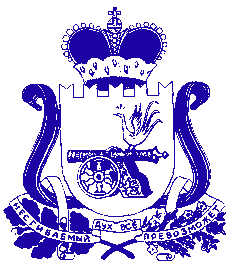 СОВЕТ ДЕПУТАТОВ ПОНЯТОВСКОГО СЕЛЬСКОГО ПОСЕЛЕНИЯШУМЯЧСКОГО РАЙОНА СМОЛЕНСКОЙ ОБЛАСТИПРОЕКТ РЕШЕНИЯот «___»  ___________ 2012                                                                              №  ____В целях приведения Устава Понятовского  сельского поселения Шумячского района Смоленской области (в редакции решений Совета депутатов Понятовского сельского поселения Шумячского района Смоленской области от 17.04.2006  №4, от 27.07.2007 №13, от 05.08.2008 №14, от 07.07.2009 №20, от 08.10.2010 № 21,  от 21.11.2011 № 46, от 25.01.2013 №1) в соответствии с нормами Федерального закона от 6 октября 2003 года №131-ФЗ «Об общих принципах организации местного самоуправления в Российской Федерации» (с изменениями и дополнениями), Совет депутатов Понятовского сельского поселения Шумячского района Смоленской областиРЕШИЛ:1. Внести в Устав Понятовского сельского поселения Шумячского района Смоленской области (в редакции решений Совета депутатов Понятовского сельского поселения Шумячского района Смоленской области от 17.04.2006  №4, от 27.07.2007 №13, от 05.08.2008 №14, от 07.07.2009 №20, от 08.10.2010 № 21,  от 21.11.2011 № 46, от 25.01.2013 №1) следующие изменения:1) в части  1 статьи 7:а) пункт 20 дополнить словами:«, осуществление в случаях, предусмотренных Градостроительным кодексом Российской Федерации, осмотров зданий, сооружений и выдача рекомендаций об устранении выявленных в ходе таких осмотров нарушений»;б) в пункте 23 после слов «осуществление мероприятий по» дополнить словами «территориальной обороне и»;2) пункт 3 части 1  статьи 7.1  признать утратившим силу;3) дополнить статьей 21.1 следующего содержания:«Статья 21.1. Фракции в представительном органе муниципального образования1. Депутаты представительного органа муниципального образования, избранные в составе списков кандидатов, выдвинутых политическими партиями (их региональными отделениями или иными структурными подразделениями), входят в депутатские объединения (во фракции) (далее - фракция), за исключением случая, предусмотренного частью 3 настоящей статьи. Фракция включает в себя всех депутатов (депутата), избранных (избранного) в составе соответствующего списка кандидатов. Во фракции могут входить также депутаты, избранные по одномандатным или многомандатным избирательным округам, и депутаты (депутат), избранные (избранный) в составе списка кандидатов политической партии (ее регионального отделения или иного структурного подразделения), указанной в части 3 настоящей статьи.2. Порядок деятельности фракций устанавливается законом субъекта Российской Федерации и (или) регламентом либо иным актом представительного органа муниципального образования.3. В случае прекращения деятельности политической партии в связи с ее ликвидацией или реорганизацией деятельность ее фракции в представительном органе муниципального образования, а также членство депутатов в этой фракции прекращается со дня внесения в единый государственный реестр юридических лиц соответствующей записи.4. Депутат, избранный в составе списка кандидатов, выдвинутого политической партией (ее региональным отделением или иным структурным подразделением), не вправе выйти из фракции, в которой он состоит в соответствии с частью 1 настоящей статьи. Указанный депутат может быть членом только той политической партии, в составе списка кандидатов которой он был избран.5. Депутат, избранный по одномандатному или многомандатному избирательному округу и входящий во фракцию, или депутат, избранный в составе списка кандидатов политической партии, указанной в части 3 настоящей статьи, и входящий во фракцию, может быть членом только той политической партии, во фракцию которой он входит.6. Депутат, избранный в составе списка кандидатов политической партии, указанной в части 3 настоящей статьи, и вступивший в политическую партию, которая имеет свою фракцию в представительном органе муниципального образования, входит в данную фракцию и не вправе выйти из нее.7. Несоблюдение требований, предусмотренных частями 4 - 6 настоящей статьи, влечет за собой прекращение депутатских полномочий».4) в части 3 статьи 22:а) в пункте 13 после слов «, использования»  дополнить словом «резервирования»;б) пункт 16 изложить в следующей редакции:«16) утверждение тарифов на подключение к системе коммунальной инфраструктуры, тарифов организаций коммунального комплекса на подключение, надбавок к тарифам на услуги организаций коммунального комплекса, в соответствии с предельным индексом, установленным органом регулирования Смоленской области, надбавок к ценам (тарифам) для потребителей»;4) в части 3 статьи 22:а) в пункте 13 после слов «, использования»  дополнить словом «резервирования»;б) пункт 16 изложить в следующей редакции:«16) утверждение тарифов на подключение к системе коммунальной инфраструктуры, тарифов организаций коммунального комплекса на подключение, надбавок к тарифам на услуги организаций коммунального комплекса, в соответствии с предельным индексом, установленным органом регулирования Смоленской области, надбавок к ценам (тарифам) для потребителей»;в) дополнить пунктами 16.1, 16.2 следующего содержания:«16.1) полномочия по организации теплоснабжения, предусмотренные Федеральным законом «О теплоснабжении»;«16.2) полномочия в сфере водоснабжения и водоотведения, предусмотренные Федеральным законом «О водоснабжении и водоотведении»;г) пункт 26 признать утратившим силу;д) дополнить пунктом 26.1 следующего содержания:«26.1) разработка и утверждение программ комплексного развития систем коммунальной инфраструктуры поселения, требования к которым устанавливаются Правительством Российской Федерации»;е) пункт 28 изложить в следующей редакции:«28) утверждение инвестиционных программ организаций коммунального комплекса по строительству, реконструкции и (или) модернизации объектов, используемых для утилизации, обезвреживания и захоронения твердых бытовых отходов»;6) в  части  7 статьи  28:а) в пункте 6 слова «по развитию систем коммунальной инфраструктуры» заменить словами «по строительству, реконструкции и (или) модернизации объектов, используемых для утилизации, обезвреживания и захоронения твердых бытовых отходов»;б) в пункте 7 слова «систем коммунальной инфраструктуры» заменить словами «объектов, используемых для утилизации, обезвреживания и захоронения твердых бытовых отходов»;в) в пункте 10 слова «систем коммунальной инфраструктуры» заменить словами «объектов, используемых для утилизации, обезвреживания и захоронения твердых бытовых отходов»;г) пункт 11 изложить в следующей редакции:«11) заключают с организациями коммунального комплекса договоры, определяющие условия выполнения инвестиционных программ организаций коммунального комплекса, в целях развития объектов, используемых для утилизации, обезвреживания и захоронения твердых бытовых отходов»;д) пункт 37 дополнить словами «, осуществление в случаях, предусмотренных Градостроительным кодексом Российской Федерации, осмотров зданий, сооружений и выдача рекомендаций об устранении выявленных в ходе таких осмотров нарушений»;е) в пункте 40 после слов «осуществление мероприятий по» дополнить словами «территориальной обороне и».2. Настоящее решение вступает в силу со дня официального опубликования в печатное средство массовой информации органов местного самоуправления Понятовского сельского поселения Шумячского района Смоленской области «Информационный вестник Понятовского сельского поселения» после государственной регистрации в Управлении Министерства юстиции Российской Федерации по Смоленской области.Глава муниципального образованияПонятовского сельского поселения Шумячского района Смоленской области                                                  Е.П. МакаренковаПОРЯДОК Учета предложений по проекту решения «О внесении изменений в Устав Понятовского сельского поселения Шумячского района Смоленской области» и порядка учета граждан в его обсуждении:1. Ознакомление с проектом решения через средства массовой информации органов местного самоуправления Понятовского сельского поселения Шумячского района Смоленской области «Информационный вестник Понятовского сельского поселения»2. Прием предложений граждан в письменной форме до 31.10.2013 года по адресу: Смоленская область, Шумячский район, ст. Понятовка, ул. Первомайская, д. 6, Администрация Понятовского сельского поселения Шумячского района Смоленской области.3. Публичное слушание по проекту решения «О внесении изменений в Устав Понятовского сельского поселения Шумячского района Смоленской области» состоятся 05.11.2013 года в здании Администрации Понятовского сельского поселения Шумячского района Смоленской области в 15.00Состав комиссии по подготовке и проведению публичных слушаний по проекту решения Совета депутатов Понятовского сельского поселения Шумячского района Смоленской области «О внесении изменений в Устав  Понятовского сельского поселения Шумячского района Смоленской области Об   установлении   порядка   учета предложений   по  проекту   решения «О  внесении   изменений  в   Устав Понятовского сельского поселения Шумячского района Смоленской области» и  порядка участия граждан в его обсужденииПриложение № 1 к решению Совета депутатов Понятовского сельского поселения Шумячского района Смоленской области  от 26 сентября  2013 г.    №25                               О внесении изменений в Устав Понятовского сельского поселения Шумячского района Смоленской областиПринято Советом депутатов Понятовского сельского поселения Шумячского района Смоленской областиПриложение № 2 к решению Совета депутатов Понятовского сельского поселения Шумячского района Смоленской области  от  26 сентября 2013г.     № 25Приложение 3к решению Совета депутатов Понятовского сельского поселения Шумячского района Смоленской области от 26 сентября  2013 года     №25Макаренкова Екатерина Павловна   - Глава муниципального образования Понятовского сельского поселения Шумячского района Смоленской областиБондарева Наталья Борисовна-Глава Администрации Понятовского сельского поселения Шумячского района Смоленской областиЧернов Виталий Владимирович-Депутат Совета депутатов Понятовского сельского поселения Шумячского района Смоленской областиЕрохова Наталья Ивановна-Депутат Совета депутатов Понятовского сельского поселения Шумячского района Смоленской областиИванова Галина Александровна   -Депутат Совета депутатов  Понятовского сельского поселения Шумячского района Смоленской области